IZJAVAo financiranim projektima organizacije iz javnih izvora u  2022. godini i/ili sredstava iz dijela prihoda od igara na sreću u 2022. godini Ovim izjavljujemo da je naša udruga (upišite naziv udruge)označite s „X“ kvadratiće ispred odgovarajućih izjava: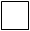 DOBILA financijsku potporu za svoje projekte iz javnih izvora  u 2022. godini i/ili sredstava iz dijela prihoda od igara na sreću u 2022. godini na natječajima tijela državne uprave, Vladinih ureda i tijela, javnih institucija, jedinica lokalne i područne (regionalne) samouprave odnosno sredstva iz fondova EU i međunarodnih fondova u tekućoj kalendarskoj godiniPRIJAVILA isti program/projekt za financiranje iz javnih izvora u 2023. godini ______________________________________________________________________  ,                                                    naziv davatelja financijskih sredstava za koji očekujemo rezultate procjeneISPUNILA SVE DOSADAŠNJE UGOVORNE OBVEZE  prema          _______________________________________________________________________  ,                                                    naziv davatelja financijskih sredstavate svim drugim davateljima financijskih sredstava iz javnih izvora .NIJE ISPUNILA SVE DOSADAŠNJE UGOVORNE OBVEZE prema _______________________________________________________________________  ,                                                    naziv davatelja financijskih sredstavai/ili drugim davateljima financijskih sredstava iz javnih izvora______________________________________________________________________Navesti razlog zbog kojih organizacija nije ispunila ugovorne obvezeMjesto i datum:MPIme i prezime te potpis osobe ovlaštene za zastupanje prijavitelja 